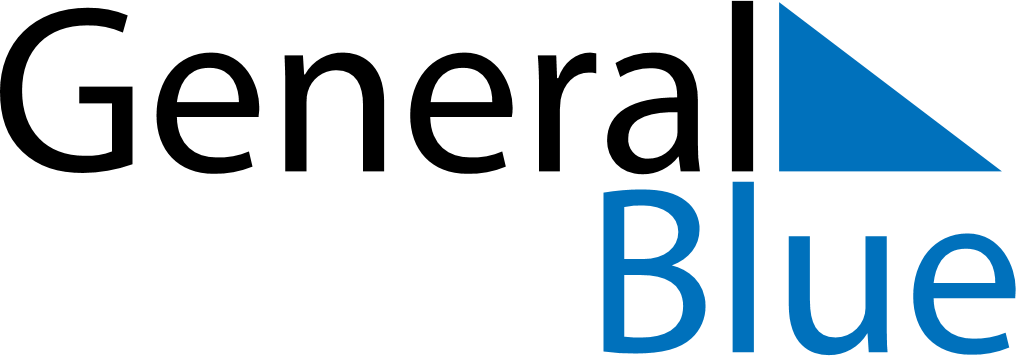 March 2027March 2027March 2027March 2027March 2027March 2027HondurasHondurasHondurasHondurasHondurasHondurasMondayTuesdayWednesdayThursdayFridaySaturdaySunday123456789101112131415161718192021Father’s Day22232425262728Maundy ThursdayGood FridayEaster Sunday293031NOTES